Exercise One – Log On to SAP Portal and Access Work Order UIScenarioYou completed some "unexpected" work. You need to create a DOT1 Work Order in the SAP Portal using the Work Order User Interface. Log on to the system and access the Work Order UI.Instructions
When you complete the exercise Do NOT log off of the system.User-Specific DataThis section provides the user-specific data required to complete this exercise.
Procedure1.Open the SAP Training Portal.SAP NetWeaver Portal - Windows Internet Explorer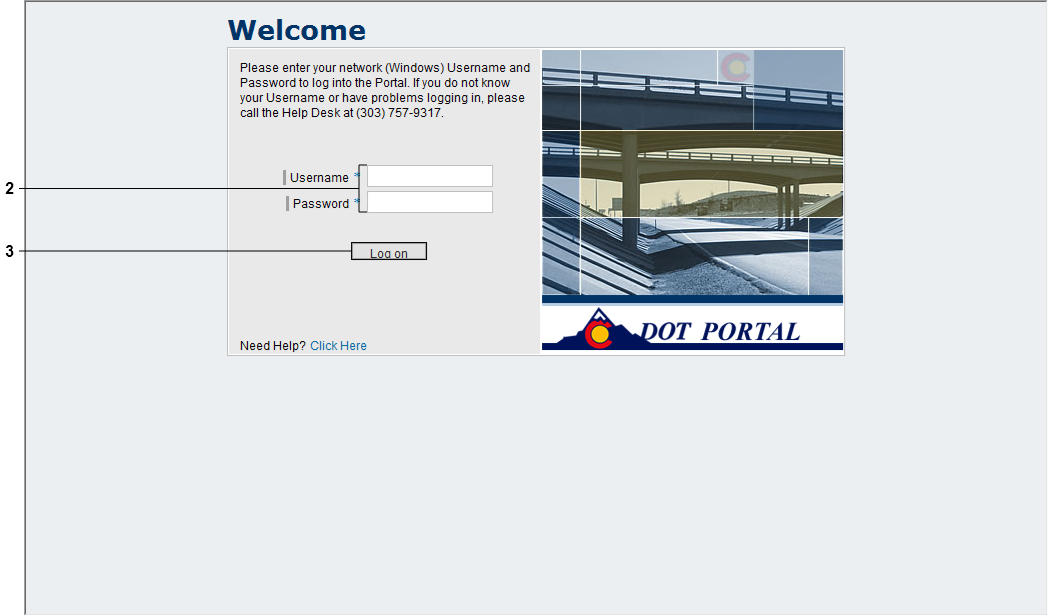 2.Enter the following:Username*:	To be supplied by instructorPassword*:	Colorado13.Click Log on button .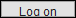 Overview - SAP NetWeaver Portal - Windows Internet Explorer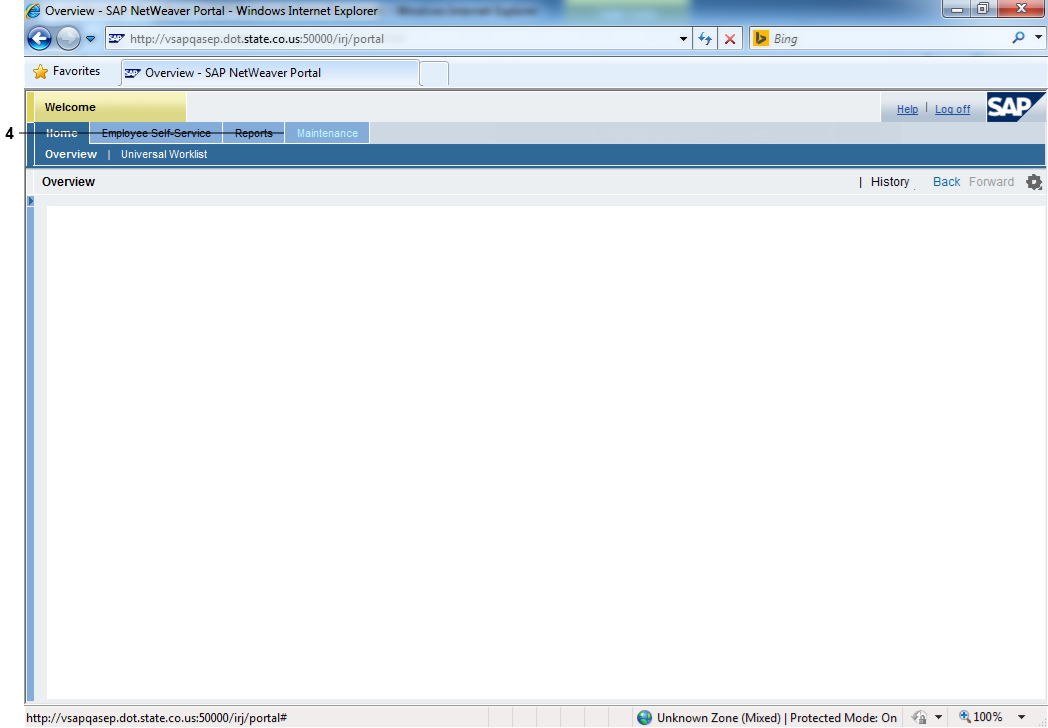 4.Click Maintenance tab .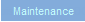 Overview - SAP NetWeaver Portal - Windows Internet Explorer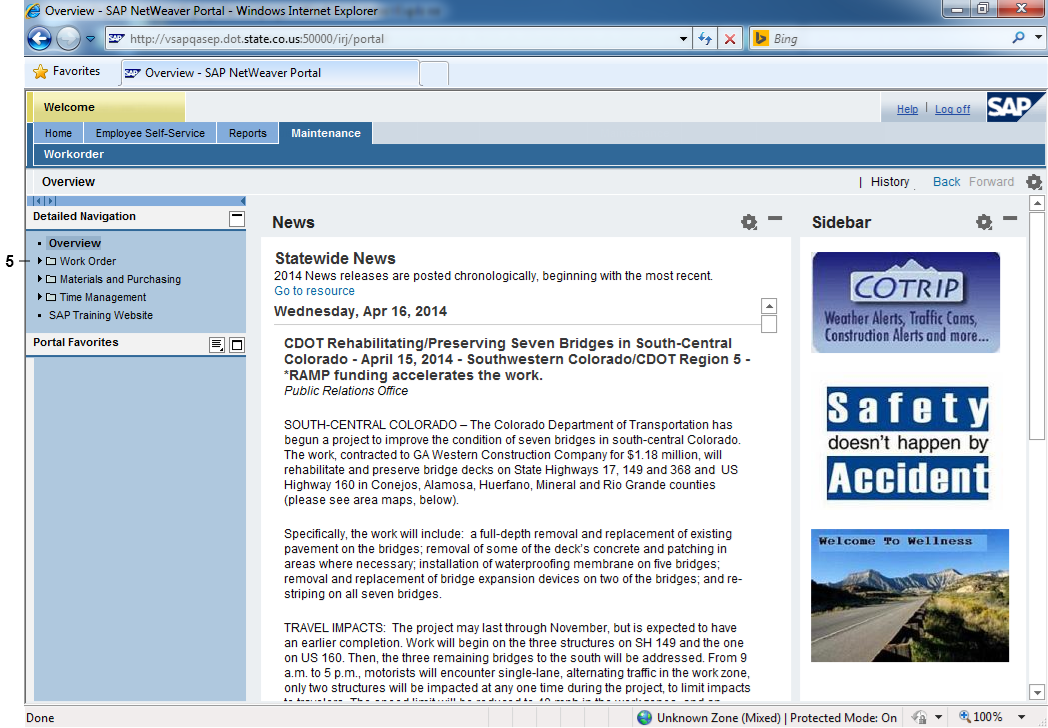 5.Click Expand button  beside Work Order folder in Detailed Navigation pane.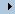 Overview - SAP NetWeaver Portal - Windows Internet Explorer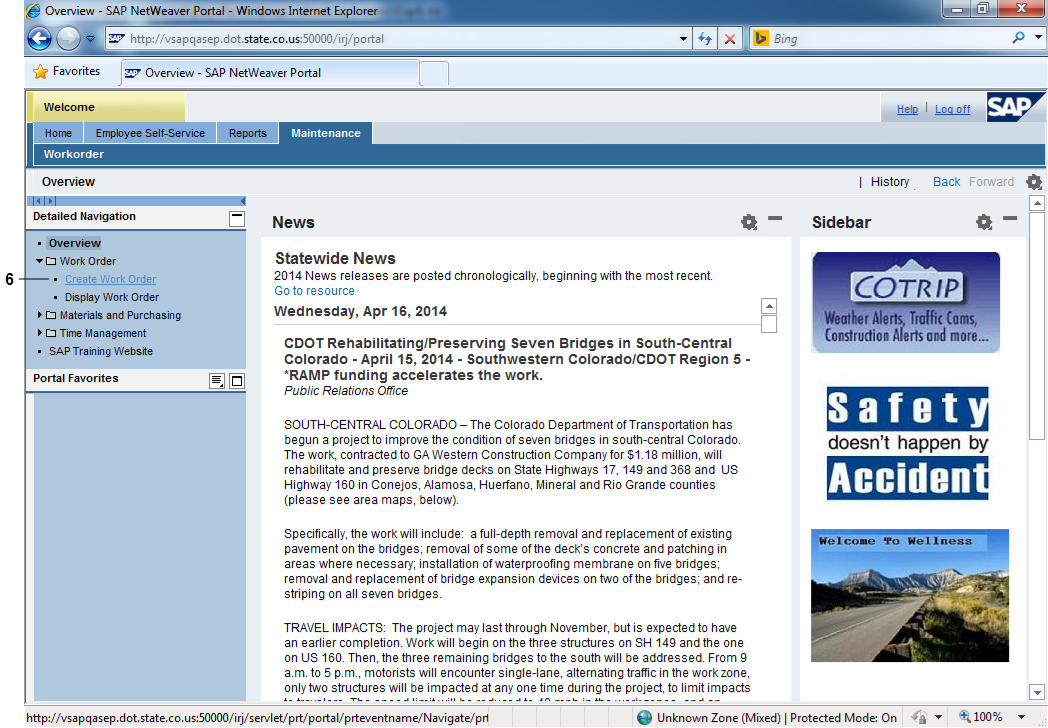 6.Click Create Work Order link.Overview - SAP NetWeaver Portal - Windows Internet ExplorerQuestionsAnswer the question(s).Exercise Two – Create DOT1 Work OrderExercise ScenarioThere were some potholes on Route 92A that needed to be repaired. Yesterday, you spent seven hours repairing them. You have access to the SAP Portal today. Create a DOT1 CDOT Maintenance Work Order using the Work Order UI for yesterday’s work.InstructionsWhen you complete the exercise Do NOT log off of the system.Procedure1.Return to the Create Work Order screen from Exercise One.Create Work Order - SAP NetWeaver Portal - Windows Internet Explorer2.Click Collapse navigation panel button .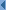 Application For Work Order Creation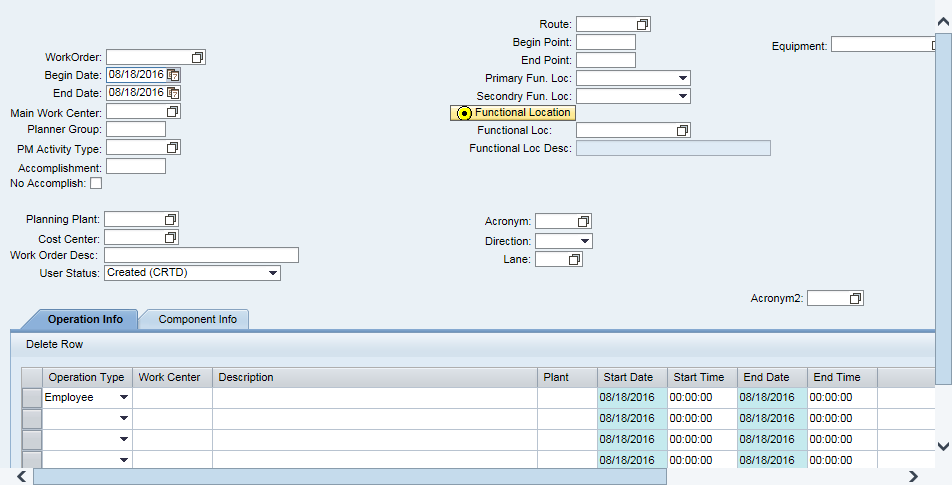 3.Click Calendar Matchcode button  for Begin Date field.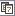 Application For Work Order Creation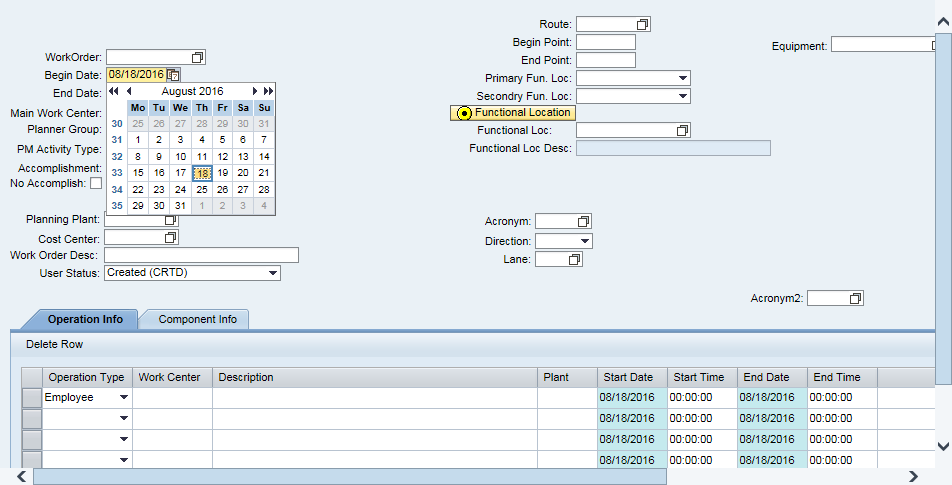 4.Select Yesterday's Date from the Calendar.Application For Work Order Creation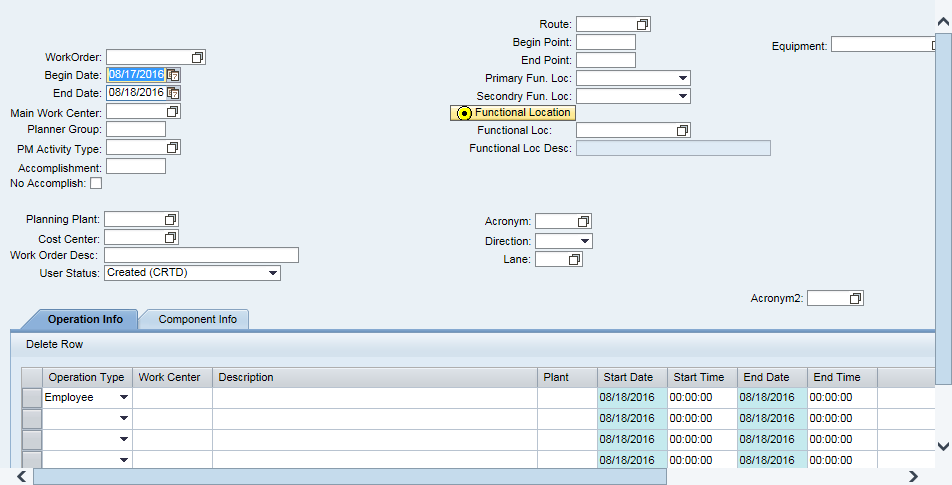 5.Enter the following:End Date	Yesterday’s Date6.Press "Enter" on your keyboard.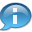 You must press "Enter" when you are in the Date field to transfer the new dates to the Operation Info tab.Application For Work Order Creation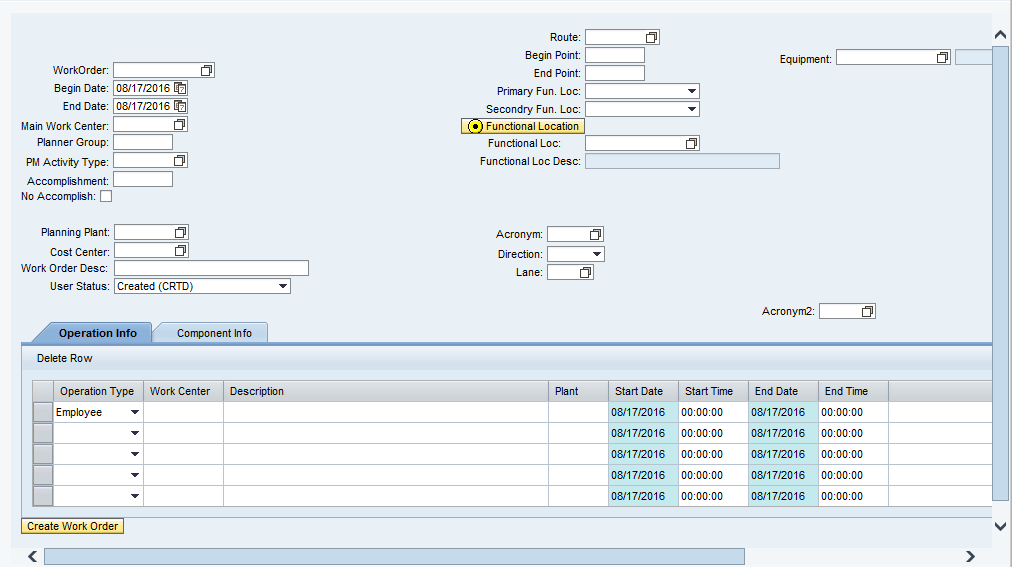 7.Enter the following:Main Work Center		R3S02P30Planner Group		02LPM Activity Type                 152Application For Work Order Creation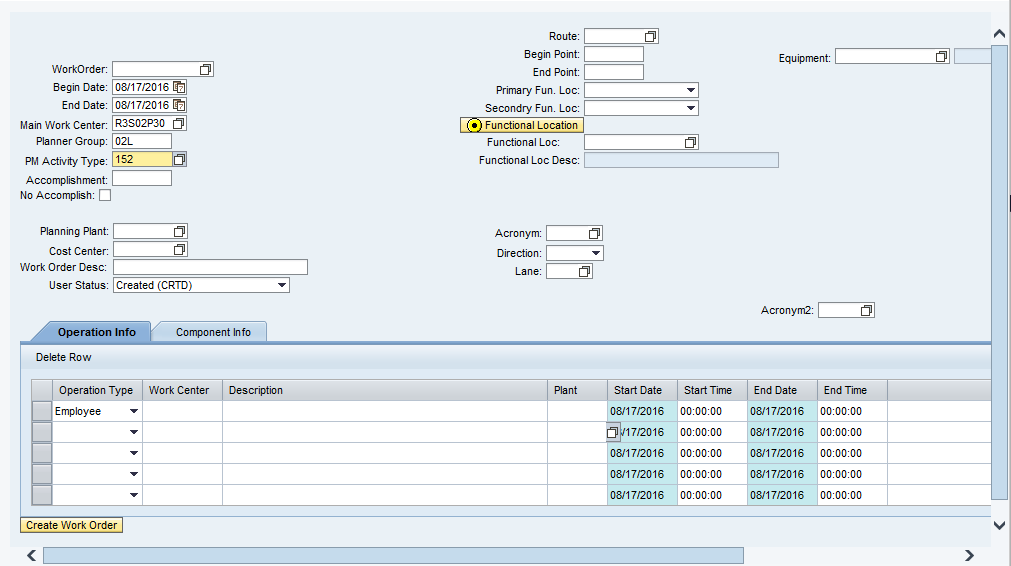 8.Press "Enter" on your keyboard.  You must press "Enter" to autopopulate additional fields in the Work Order. The WBS Element is composed of the Region, the Section, the PM Activity Type Group (MPA) and the Supervisor’s Area. In this example, that makes is Region 3, Section 2, 150 Maintenance Program Area and  Lincoln L or R3S02150L.Application For Work Order Creation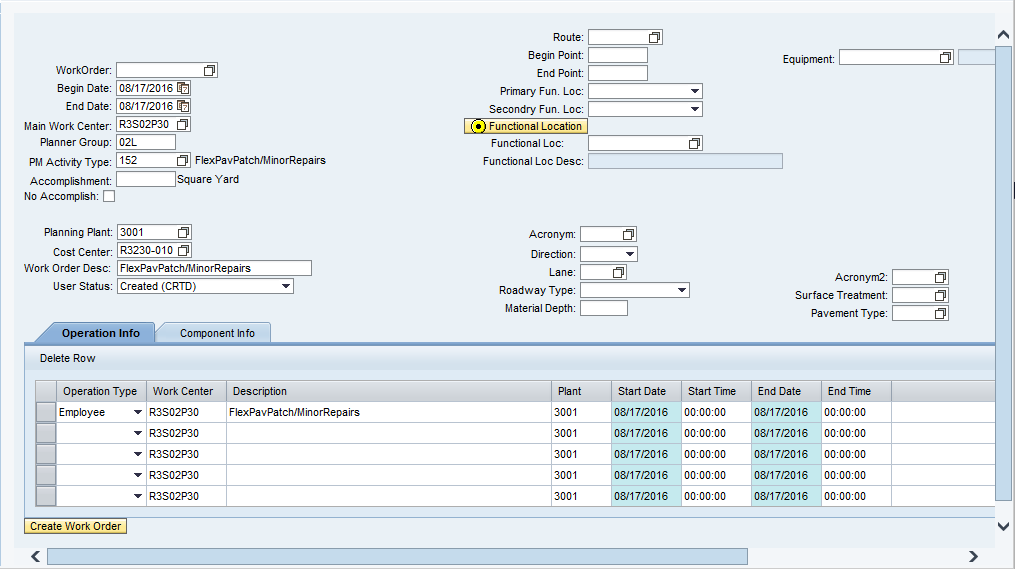 9.Enter the following:Route:			092ABegin Point		6End Point			6.510.Click Functional Location button .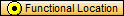 This automatically calculates the Functional Location for the entered Route and Begin/End Points.Depending on the selected PM Activity Type, additional data may be required. Consult the PM Field Manual to determine if additional data is required. In this example, no additional data is required.11.Click Operation Info tab .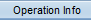   On the Operation Info tab, the Operation Type in the first line defaults to Employee.  If needed, use the Operation Type drop-down menu to change this field to Patrol or Equipment.Application For Work Order Creation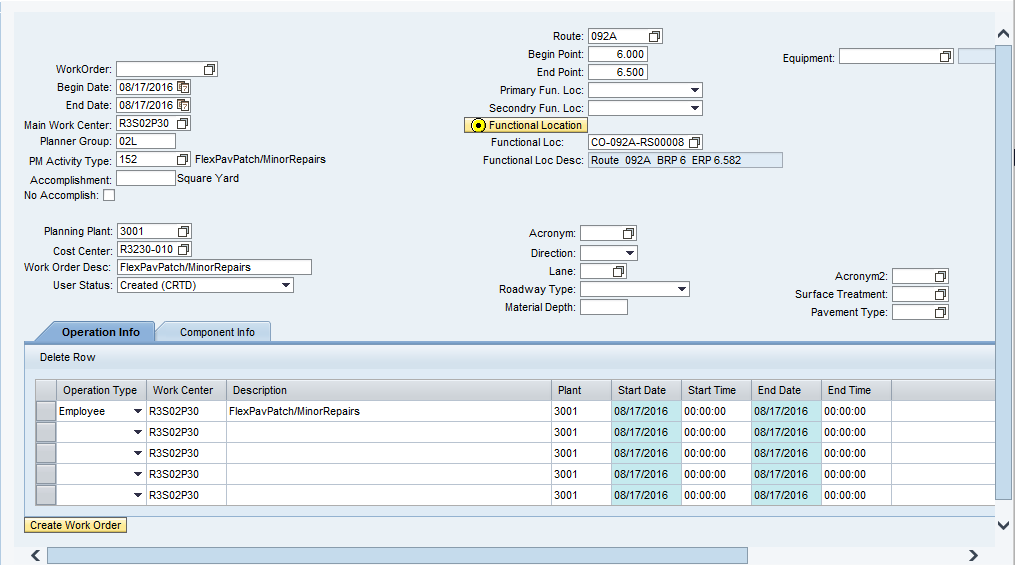 12.Enter the following:Work Center		50001563Description		Chris – Repair PotholeThe Description field autopopulates from the selected PM Activity Type. Change this field to identify the selected Work Center.The Description field autopopulates from the selected PM Activity Type. Change this field to identify the selected Work Center.You may need to use the Vertical and Horizontal Scrollbar to view the Create Work Order button.Application For Work Order Creation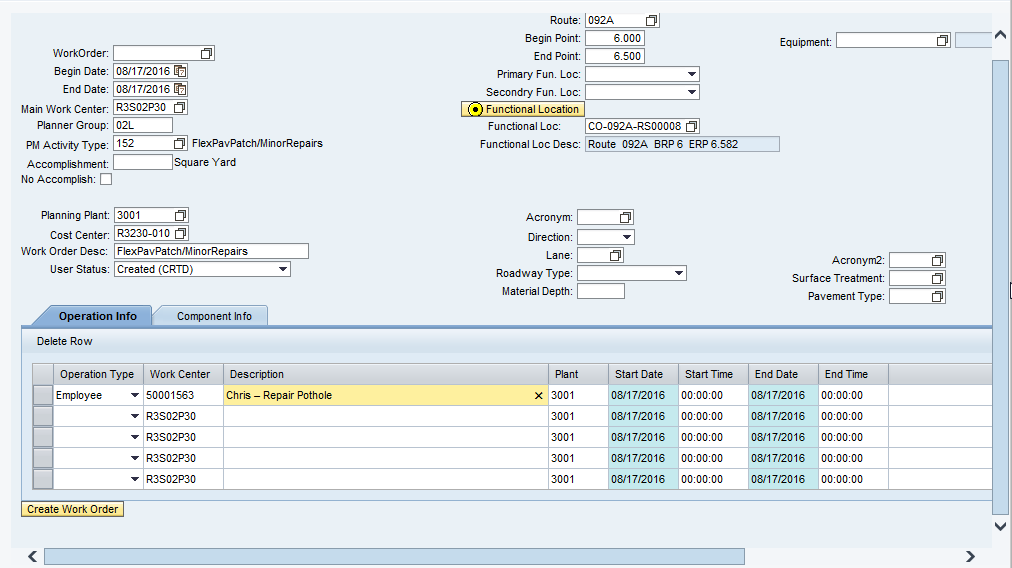 13.Enter the following:Start Time		0900End Time		1630The Start/End Times must be entered for all employees listed in the Work Order. CDOT uses military time to record Start/End Times.14.Click Horizontal Scrollbar at the bottom of the table, if required.Application For Work Order Creation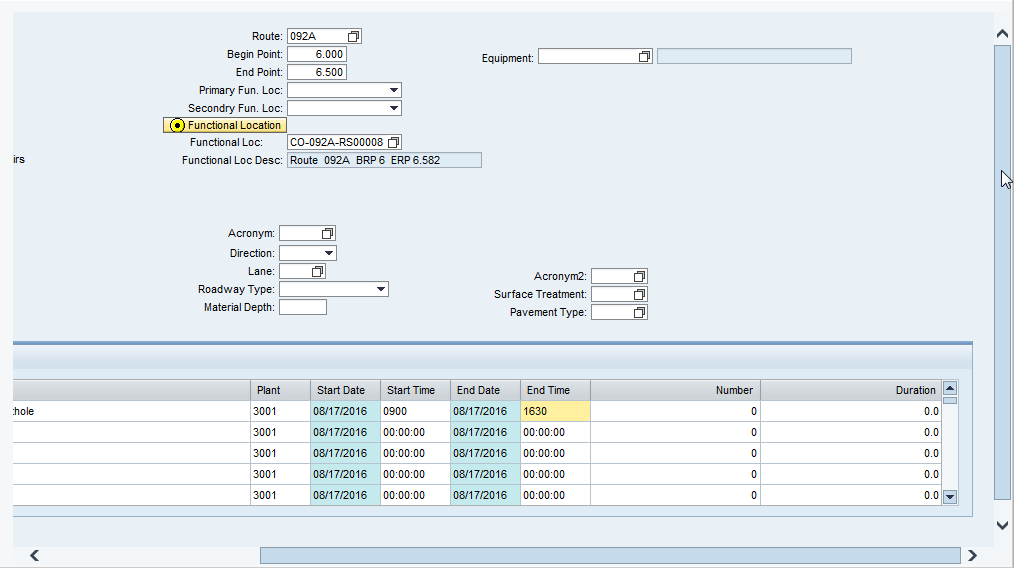 15.Enter the following:Number			1Duration			7The Number field identifies how many people  there are in the Work Center (usually one) and the Duration field identifies how long each of them worked.Application For Work Order Creation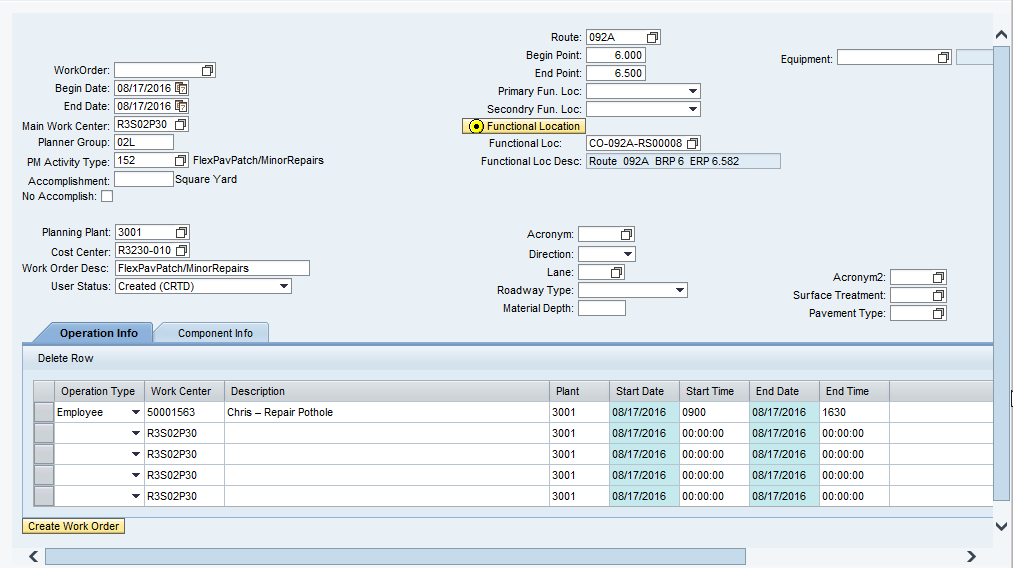 16.Click Create Work Order button .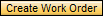 Application For Work Order Creation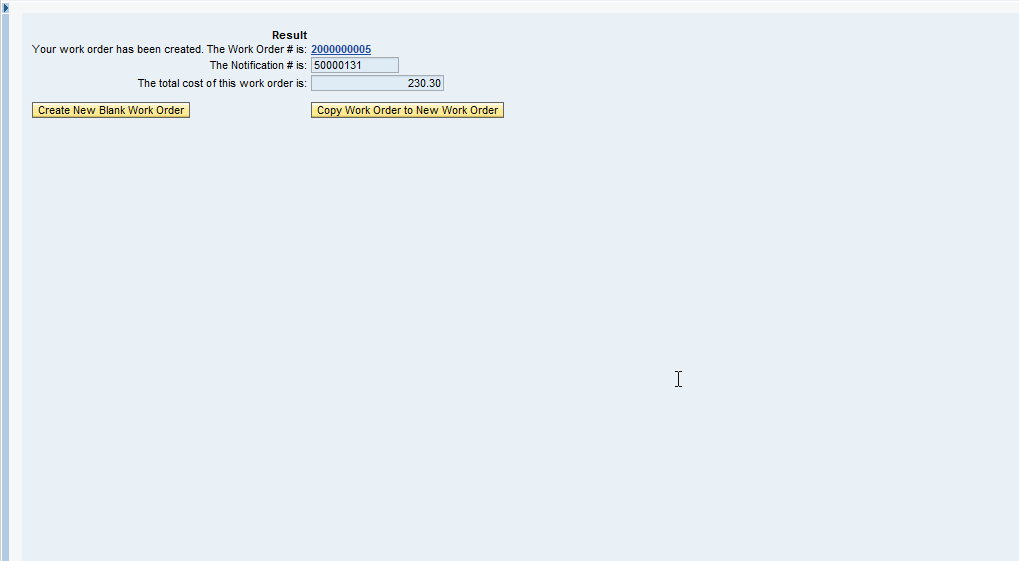 17.You have entered data in the Work Order UI and created a DOT1 Work Order.Do NOT LOG OFF of the system.Exercise QuestionsQuestionsAnswer the following question(s).
Exercise Three – Enter and Release Time in Timesheet (CAT2)Exercise ScenarioYou created a Preventive Work Order in the Work Order UI. As with all TM1’s, you must enter all your working time to a Work Order in CAT2. Enter your first hour of the day to a Preventive Work Order set up for inspection.One other thing, you’re going to the doctor on Thursday. You’re going to take two hours of sick leave, enter this in your Timesheet too.InstructionsDo NOT LOG OFF of the system when you complete this Exercise.ProcedureCreate Work Order - SAP NetWeaver Portal - Windows Internet ExplorerCreate Work Order - SAP NetWeaver Portal - Windows Internet Explorer1.Click Expand navigation panel button .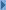 Create Work Order - SAP NetWeaver Portal - Windows Internet Explorer2.Click Expand button beside  Time Management folder.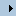 Create Work Order - SAP NetWeaver Portal - Windows Internet Explorer3.Click Time Sheet Entry link.Time Sheet Entry - SAP NetWeaver Portal - Windows Internet Explorer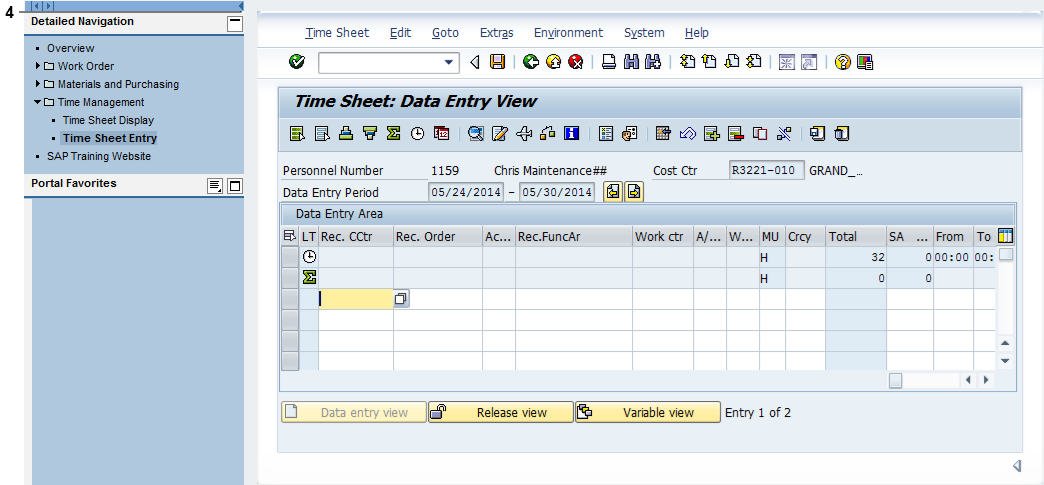 4.Click Collapse navigation panel button .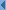 Time Sheet: Data Entry View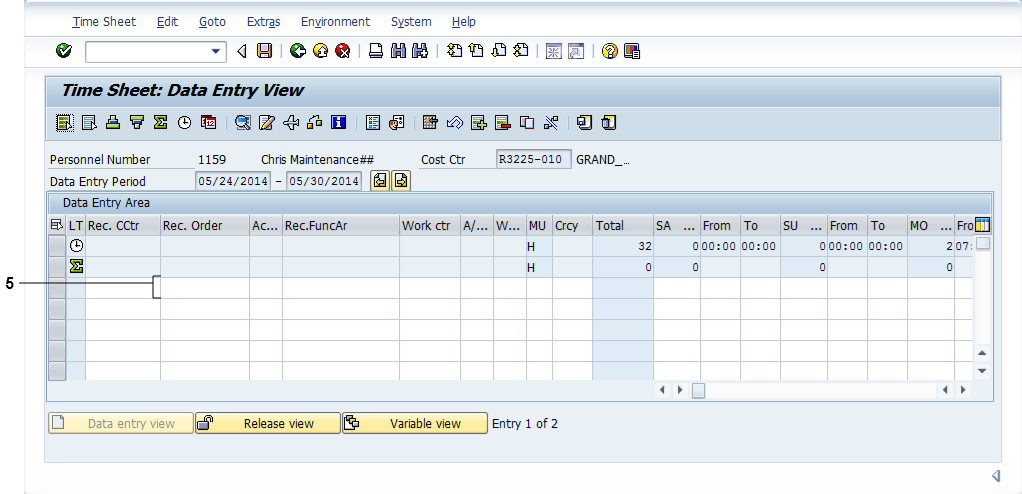 5.Enter the following:Rec. Order		1000016400Time Sheet: Data Entry View6.Click Ac... (Activity) field.Time Sheet: Data Entry View7.Click Matchcode button  for Ac... field.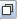 The Matchcode button ONLY displays if the field is selected.Operation/Activity (1)    4 Entries found8.The Operation/Activities dialog box displays. Double-click Op/Ac (Operation Activity) - 0010 - Inspection - Chris.If the selected Work Order has multiple Operation Activities, they all display. Select the correct one for your Work Center or Patrol. If your Work Center or Patrol does not display, double-check your Work Order number.Time Sheet: Data Entry View9.Enter the following:Work cr					50001563A/ … (Attendance/Absence Type) 		010NTime Sheet: Data Entry View10.Place cursor over Horizontal Scrollbar until Wednesday displays (WE  MM/DD). Click in Horizontal Scrollbar.This takes you directly to the displayed day/date in the Data Entry Area.Time Sheet: Data Entry View11.Enter the following:From (Start time on WE)		7To (End time on WE)		812.Click Enter button .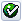 Time Sheet: Data Entry ViewSAP calculates the total hours for the line item entry and the work week (in the  row) in the Total column.13.Click A/ ... (Absence/Attendance Type) field for next line item.Click A/ ... (Absence/Attendance Type) field for next line item.Click A/ ... (Absence/Attendance Type) field for next line item.Time Sheet: Data Entry View14.Enter the following:A/ … (Attendance/Absence Type)		120PFrom (Start time on TH)			15:30To (End time on TH)			17:30You ONLY need to enter the Absence/Attendance type for a Leave entry.SAP automatically identifies, but does not display, the correct Cost Center and Functional Area for your entry. This information does not display on your Timesheet.15.Click Enter button .Click Enter button .Click Enter button .Time Sheet: Data Entry View16.Click Check Entries button .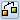 Information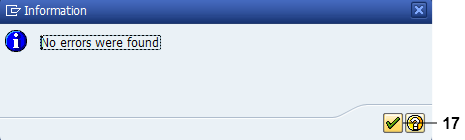 17.Click Continue button .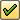 If errors were found in your Timesheet, the system would display them. You would not be able to release and save your Timesheet until these errors had been corrected.Time Sheet: Data Entry ViewThe system displays the message "No errors were found" in the status bar.18.Click Release view button .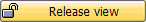 Click Release view button .Click Release view button .Time Sheet: Release View19.Click Select All button .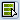 Your unreleased time entries display in blue.Time Sheet: Release ViewYour selected entries are highlighted in orange.20.Click Release button .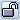 Click Release button .Click Release button .Time Sheet: Release ViewThe system displays the message “2 times were released” in the status bar.The system displays the message “2 times were released” in the status bar.21.Click Save button .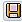 Click Save button .Click Save button .SAP Screen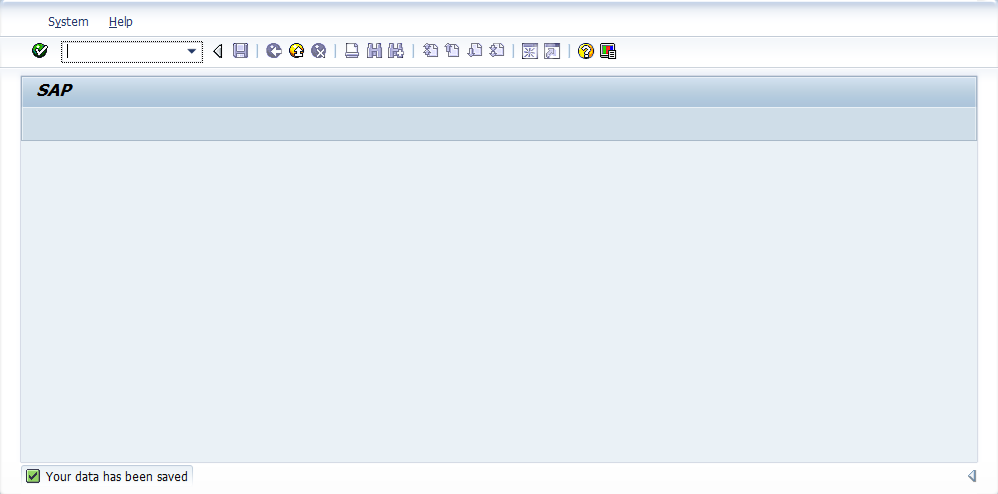 The system displays the message "Your data has been saved" in the status bar.22.You have entered and released time in an SAP Timesheet.LOG OFF of the system.You have entered and released time in an SAP Timesheet.LOG OFF of the system.You have entered and released time in an SAP Timesheet.LOG OFF of the system.Exercise QuestionsQuestionsAnswer the following question(s).
